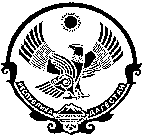                                      РЕСПУБЛИКА ДАГЕСТАН      АДМИНИСТРАЦИЯ МУНИЦИПАЛЬНОГО ОБРАЗОВАНИЯ                     СЕЛЬСКОГО ПОСЕЛЕНИЯ «СЕЛО ЧУНИ»                                          ПОСТАНОВЛЕНИЕ «20»    марта    2020 года                                                           №     1с. ЧуниО создании добровольной народной дружины муниципального образования  «село Чуни» МР Левашинский район.В соответствии с Федеральным законом РФ от 14 марта 2014 года №44- ФЗ «ОБ участии граждан в охране общественного порядка», законом Республики Дагестан от 08 июня 2015 года №60 «О народных дружинах в Республике Дагестан» Уставом муниципального образования сельского поселения «село Чуни», в целях укрепления общественного порядка и усиления мер по противодействию терроризму и экстремизму. ПОСТАНОВЛЯЮ:Создать добровольную народную дружину «Чуни» с территорией обслуживания «село Чуни» МР «Левашинский район»  Республики Дагестан.Утвердить Положение «О добровольной народной дружине» «Чуни» муниципального образования «село Чуни» Левашинского района.            Утвердить командиром добровольной народной дружины «Чуни» Гасанова Рамазана Алиевича.Контроль за выполнением настоящего постановления оставляю за собой.Глава администрации МО «село Чуни»                                                       Хайбулаев Т.М.